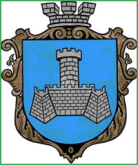 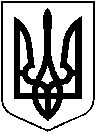                                                    УКРАЇНАХМІЛЬНИЦЬКА МІСЬКА РАДАВІННИЦЬКОЇ ОБЛАСТІ  Р О З П О Р Я Д Ж Е Н Н ЯМІСЬКОГО  ГОЛОВИВід “12” жовтня 2018  року                                                 №376-рПро проведення Кубка Хмільниказ пейнтболу до Дня захисника УкраїниНа виконання пункту10.2. «Міської комплексної програми підтримки сім’ї, дітей та молоді м. Хмільника на 2016-2018 роки» (зі змінами), з метою підвищення національно-патріотичної свідомості, та пропоганди здорового способу життя серед молоді міста Хмільник, та з нагоди святкування Дня захисника України керуючись ст. 42, 59 Закону України «Про місцеве самоврядування в Україні»:Провести в м. Хмільнику 26жовтня 2018 року кубок м. Хмільника з пейнтболу.Затвердити Положення про  проведення кубку м. Хмільника з пейнтболу, що додається.Затвердити заявку на участь (Додаток 1).Відділу у справах сім’ї та молоді міської ради, управлінню освіти міської ради, забезпечити організаційну підтримку даного заходу.Контроль за виконанням цього розпорядження покласти на  заступника міського голови з питань діяльності виконавчих органів міської радиСташка А.В., а супровід виконання доручити начальнику відділу у справах сім’ї та молоді міської ради П.І. Дем’янюку.Міський голова              Редчик С.Б.С. МаташА. СташкоН. БуликоваП. Дем’янюкГ. Коведа